The revelation of Jesus Christ, which God gave him to show to his servants[a] the things that must soon take place. [Revelation 1:1]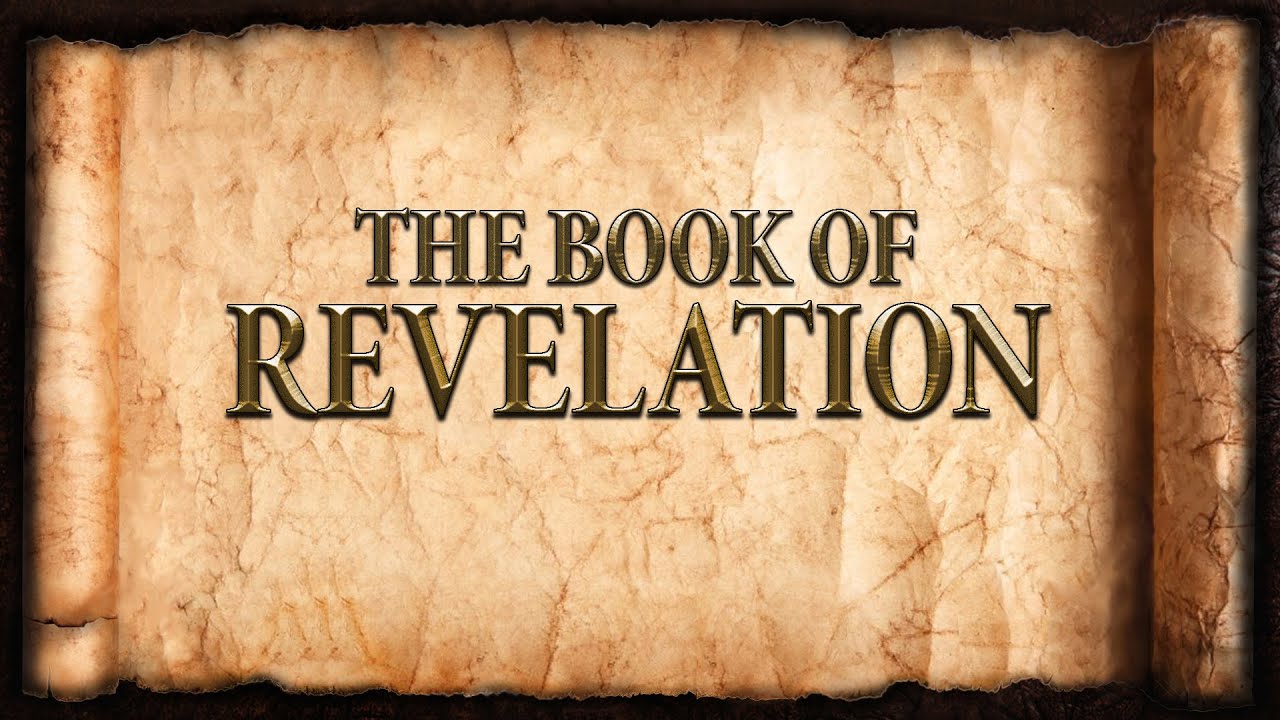 AuthorshipThe Apostle JohnAn eyewitness of Christ’s earthly ministryJohn is suffering because of abiding in ChristAccording to tradition, John is the last living ApostleWhy? _____________________________________Names and Titles of Jesus________________________________________________________________________________________________________________________________________________________________________________________________________________________________________________________________________________________________The Seven Churches I was in the Spirit on the Lord's day, and I heard behind me a loud voice like a trumpet 11 saying, “Write what you see in a book and send it to the seven churches, to Ephesus and to Smyrna and to Pergamum and to Thyatira and to Sardis and to Philadelphia and to Laodicea.” [Revelation 1:10-11]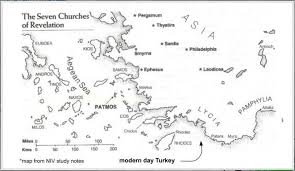 Ephesus:Smyrna:Pergamum:Thyatira:Sardis:Philadelphia:Laodicea:Stars…..Lampstands…..Angels…..ChurchesStars:Angles:Lampstands:Take Away Messages:Christ is actively involved.The Church of Christ is to be actively involved.The “7 Churches” are representative of the whole Church.All places.All people.All times.